STANIŠTA ŽIVIH BIĆAPlakate izradili učenici V-2 OŠ "Kiseljak 1" Bilalovac uz mentorstvo učiteljice Selme Mahmić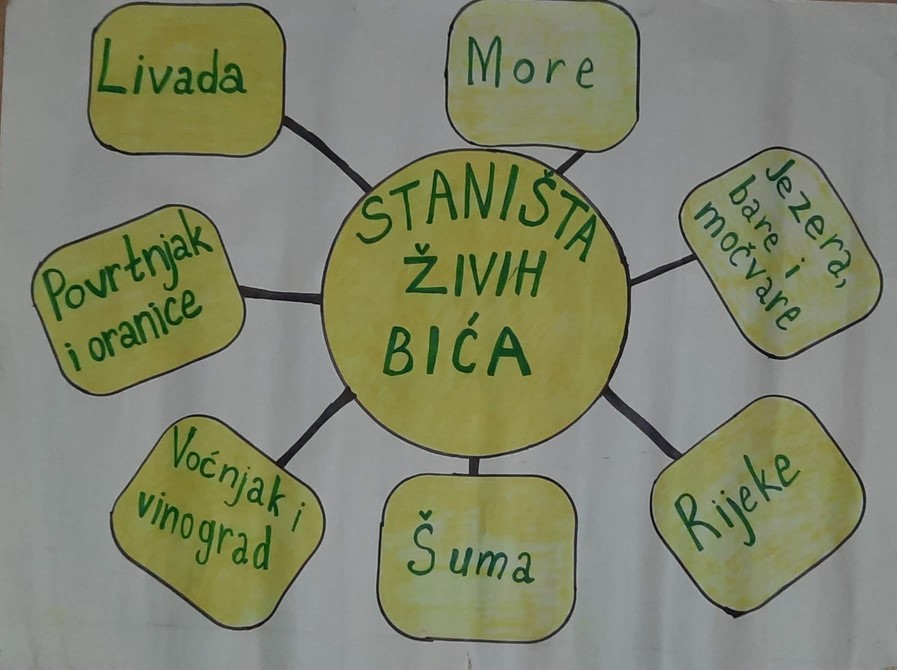 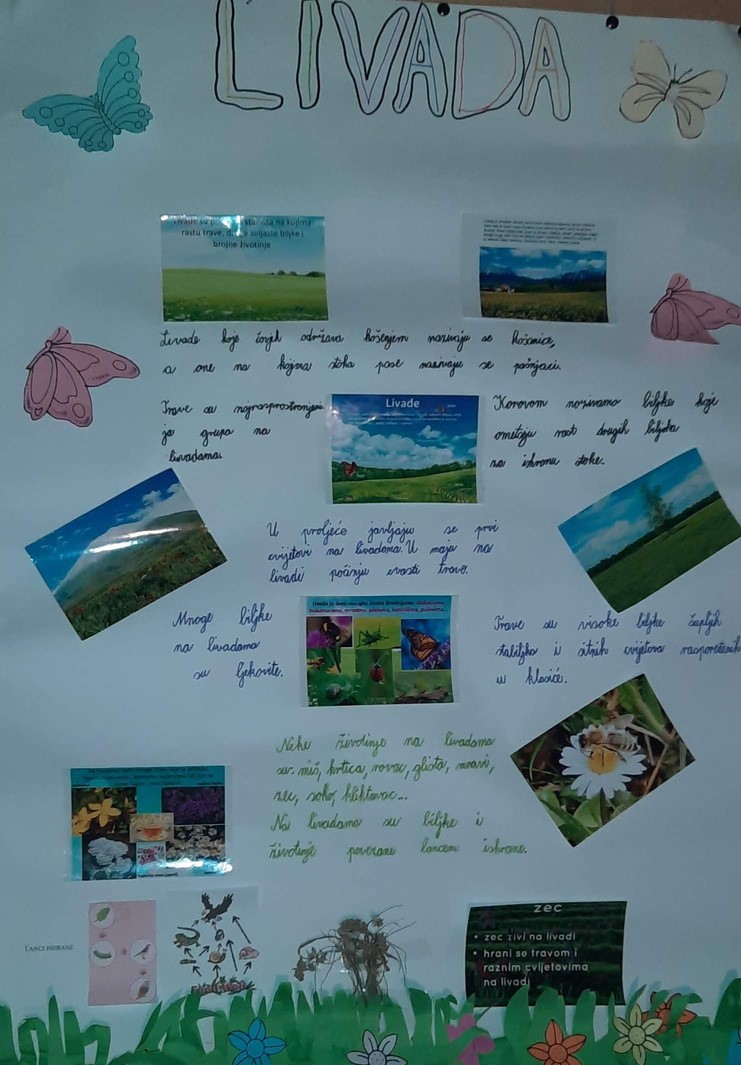 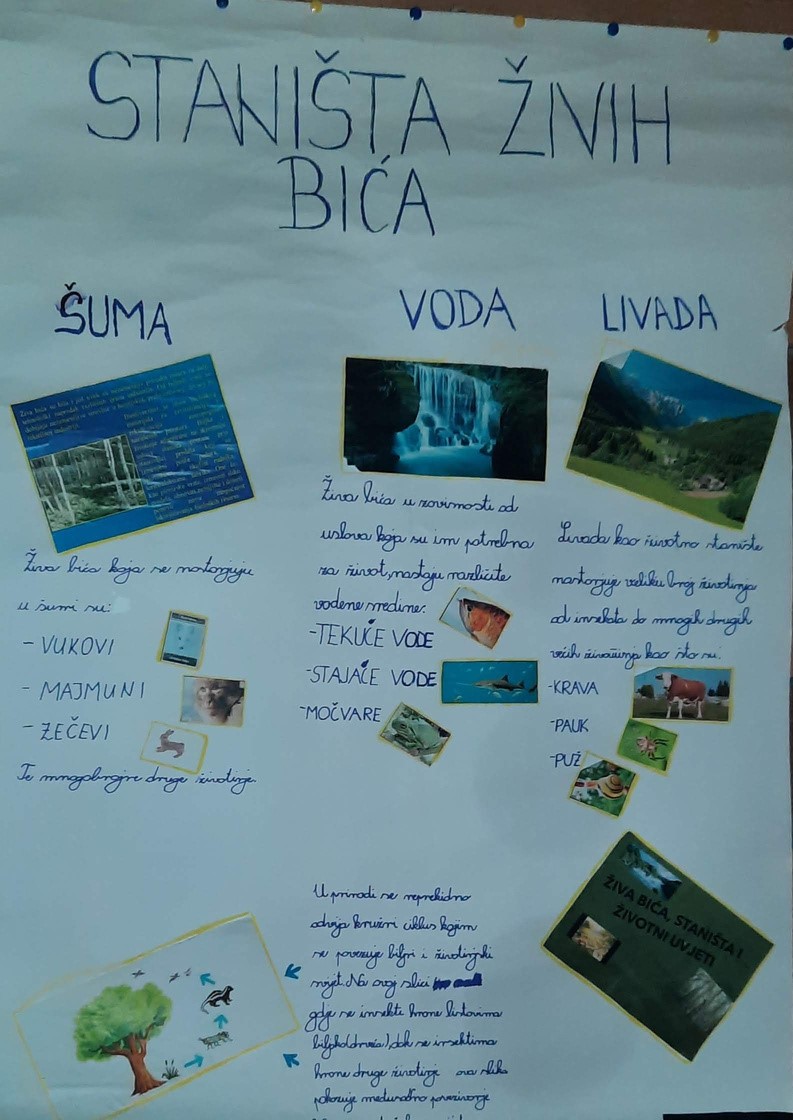 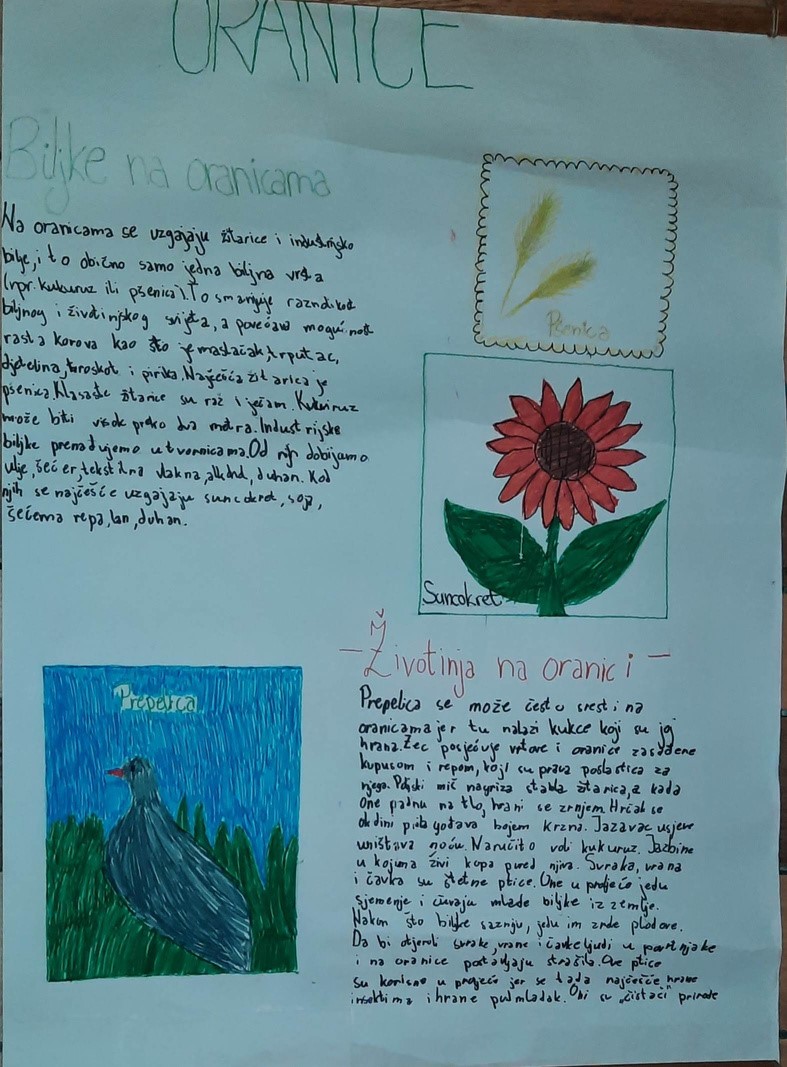 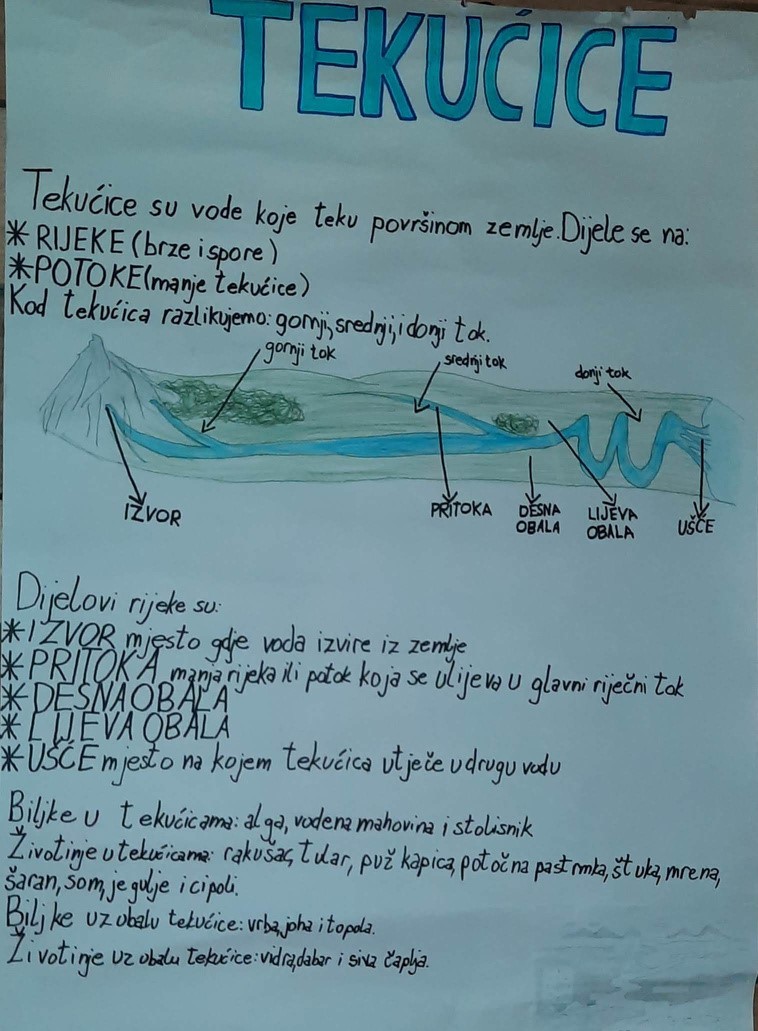 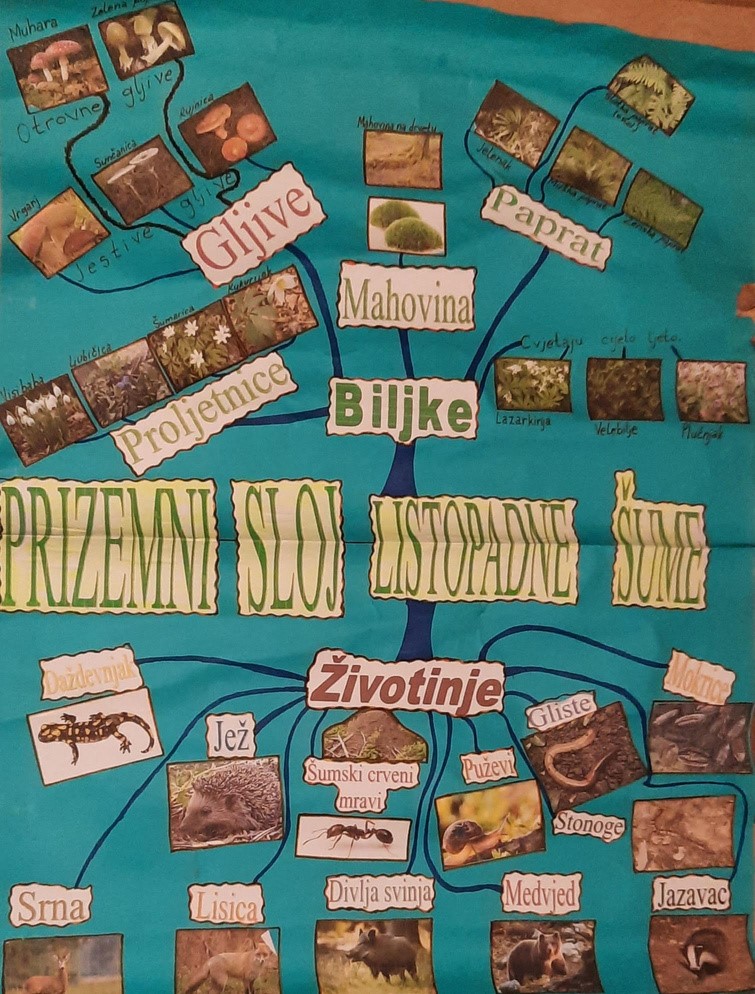 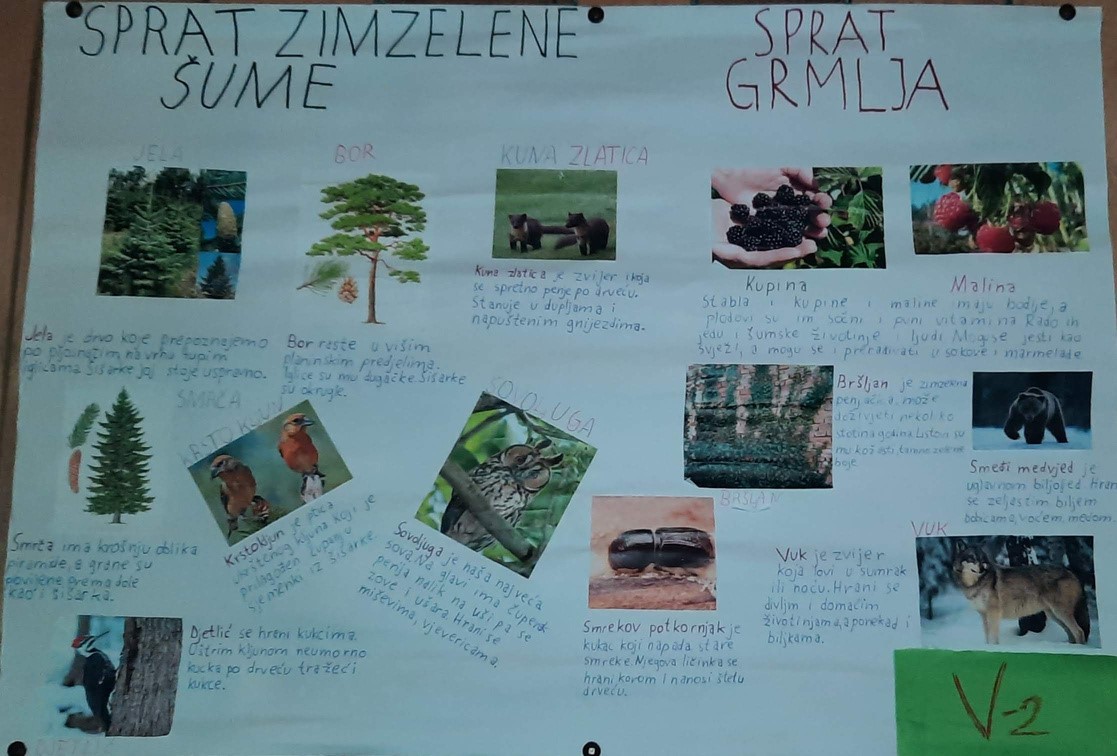 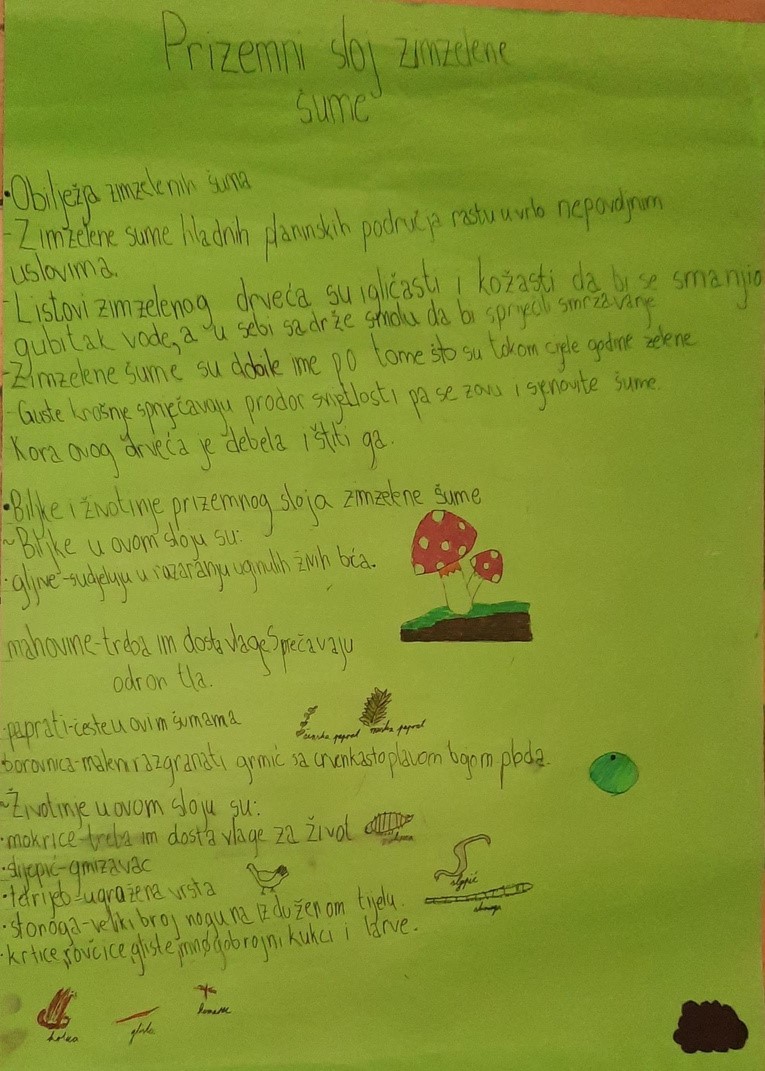 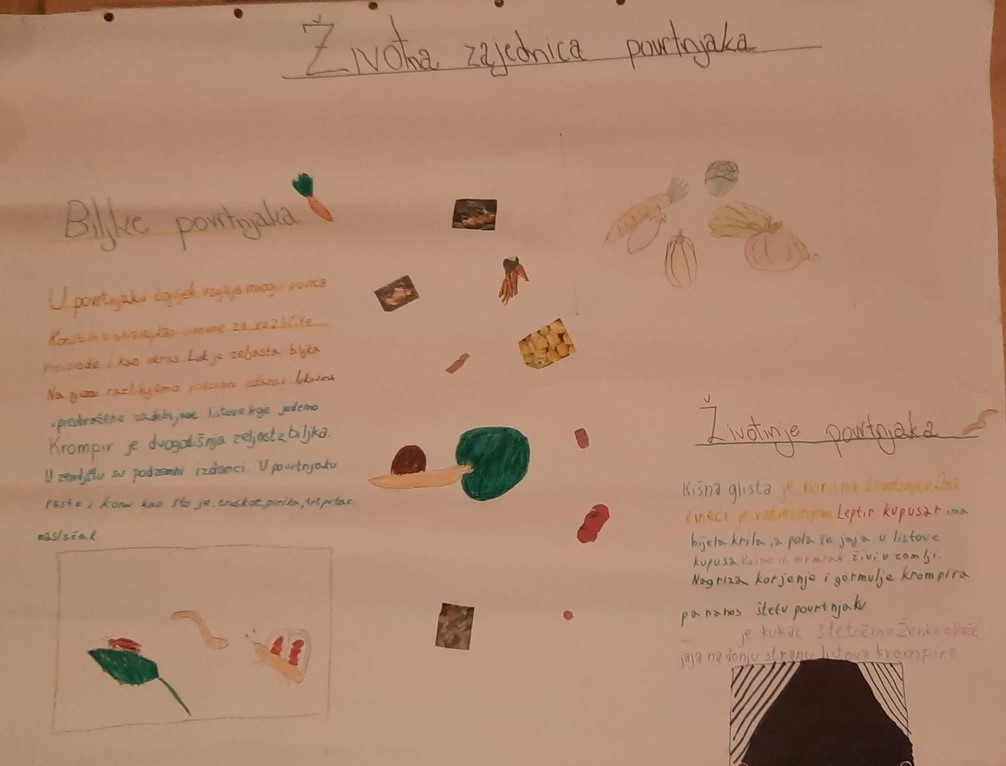 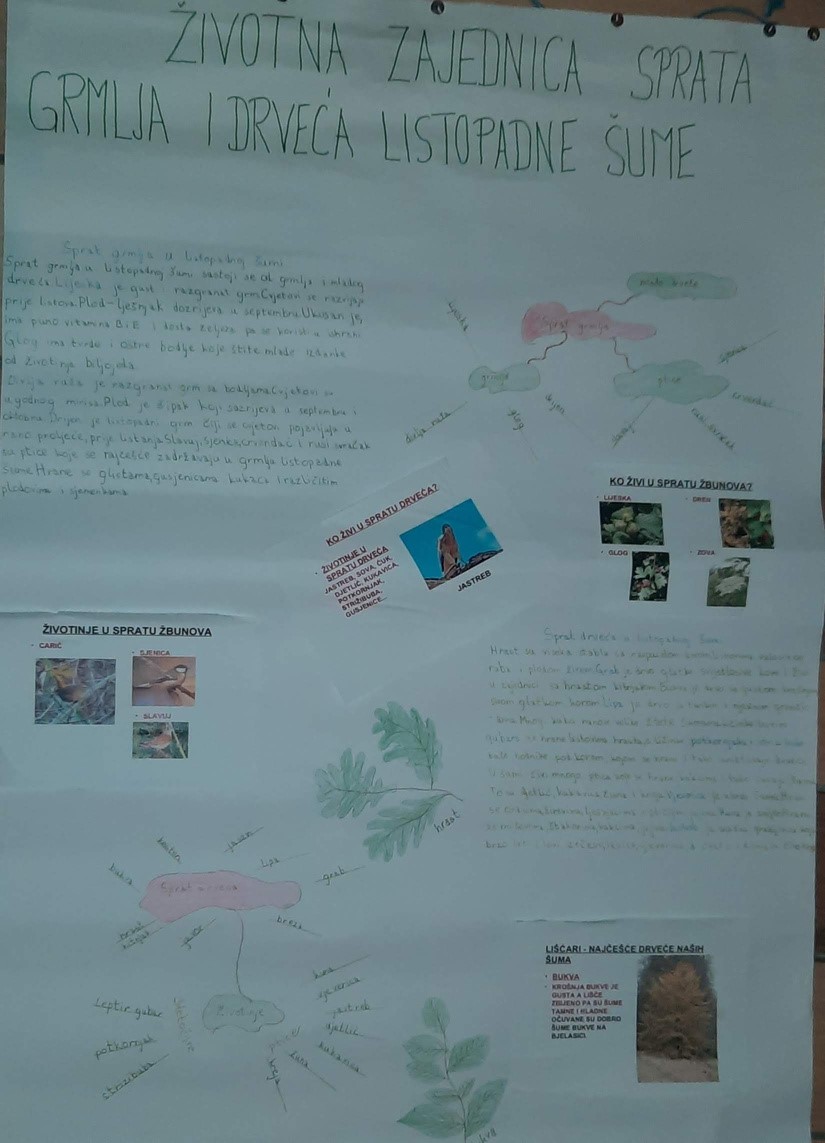 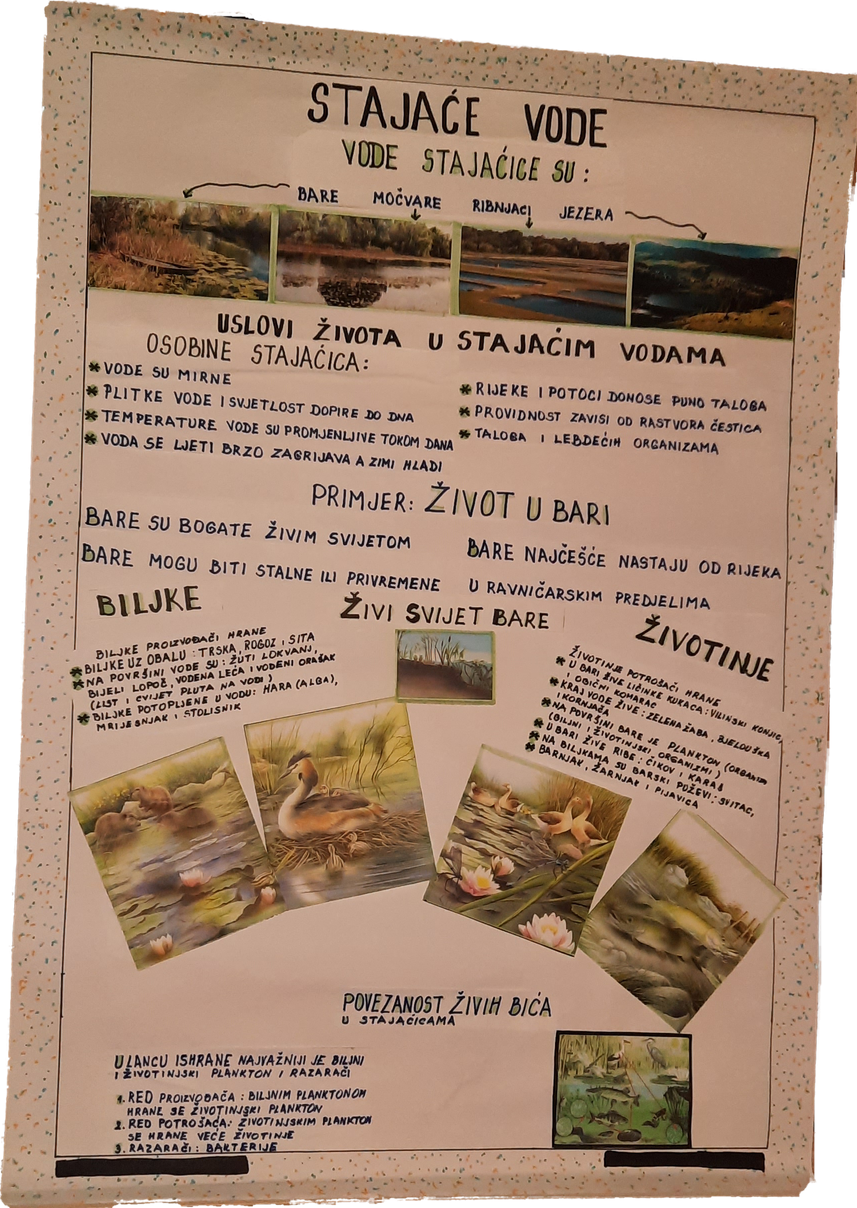 